Τάξη: ΣΤ’                                      ΕΠΑΝΑΛΗΨΗ ΣΤΑ ΜΑΘΗΜΑΤΙΚΑ                                    28/1/15Ονοματεπώνυμο:_______________________________________________________________________________Συμπληρώνω μέσα στα κουτάκια Σ για το σωστό και Λ για το λάθος:Κάθε φυσικός αριθμός έχει διαιρέτες το 1 και τον εαυτό του.Οι διαιρέτες του 10 είναι: 1, 2, 5, 10.Ο Μ.Κ.Δ. του 10 και του 15 είναι το 30.Ένας ανθοπώλης φτιάχνει ανθοδέσμες με κόκκινα, λευκά και κίτρινα τριαντάφυλλα. Αν διαθέτει 126 κόκκινα, 98 λευκά και 42 κίτρινα ποιο είναι το μεγαλύτερο πλήθος ίδιων ανθοδεσμών που μπορεί να φτιάξει; Πόσα λουλούδια απ’ το κάθε χρώμα θα έχει κάθε ανθοδέσμη;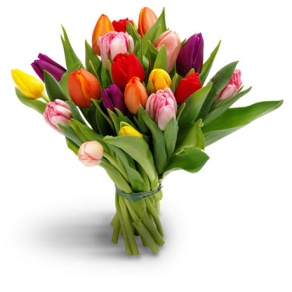 Απάντηση:_______________________________________________________________________________Ανάλυσε τον αριθμό 1.260 σε γινόμενο πρώτων παραγόντων με δύο τρόπους:Συμπληρώνω τον πίνακα με τις δυνάμεις του 2:Γράφω τους αριθμούς ως γινόμενο με τη χρήση των δυνάμεων του 10:Από μια πίτσα, ο μπαμπάς έφαγε το , η μαμά το , η κόρη το  και ο γιος τα . Ποιοι έφαγαν το ίδιο και ποιος έφαγε περισσότερο;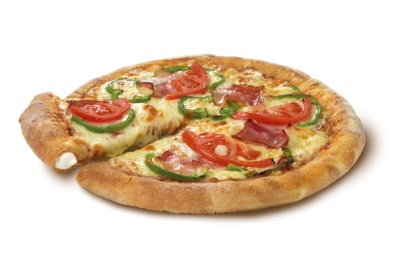 Απάντηση:________________________________________________________________________Ο Νίκος, όταν μπήκε στο αυτοκίνητο του πατέρα του, είδε τον δείκτη καυσίμου στη θέση που φαίνεται στην εικόνα. Αν το ρεζερβουάρ χωράει 80 λίτρα βενζίνη, πόσα καύσιμα έχει το αυτοκίνητο; Σημείωσε που θα βρίσκεται ο δείκτης αν το ρεζερβουάρ είναι γεμάτο κατά τα  και κατά τα . 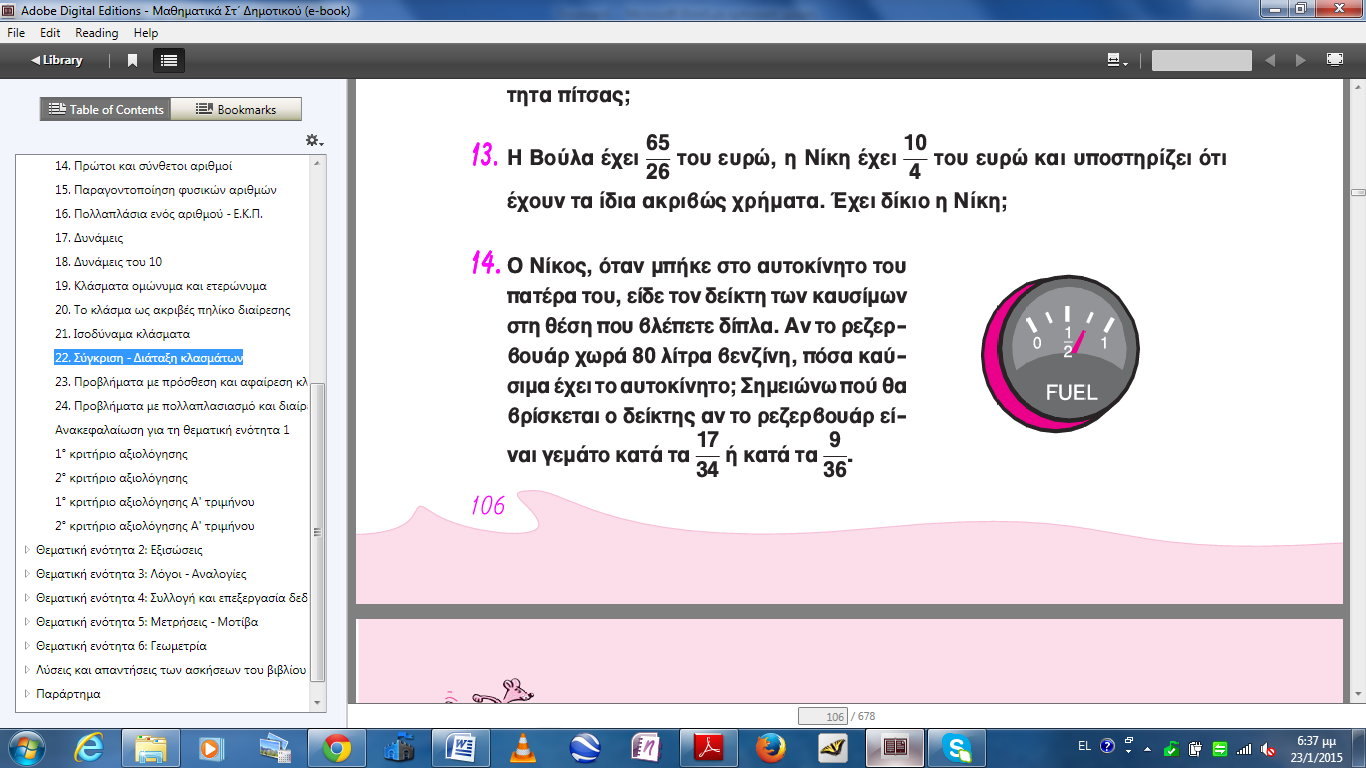 Απάντηση:__________________________________________________________________________________Ένας γεωργός μάζεψε τη μία μέρα το  της σοδειάς του, τη δεύτερη μέρα μάζεψε το  και την τρίτη μέρα τα . Τι μέρος της σοδειάς του μάζεψε συνολικά ο γεωργός;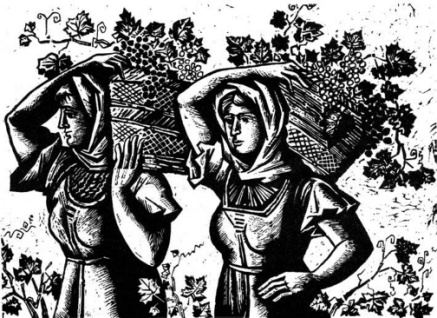 Απάντηση:______________________________________________________________________________Ένα αυτοκίνητο κινείται με σταθερή ταχύτητα 80 χιλιόμετρα την ώρα. Πόσα χιλιόμετρα θα καλύψει μετά από 3 ώρες ταξιδιού;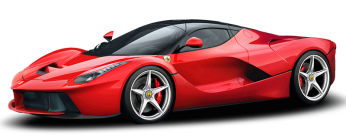 Απάντηση:______________________________________________________________________________Η κυρία Αργυρώ έχει 4 κιλά ζύμη για τσουρέκια και θέλει να φτιάξει 5 τσουρέκια. Πόσα κιλά ζύμης θα χρησιμοποιήσει σε κάθε τσουρέκι;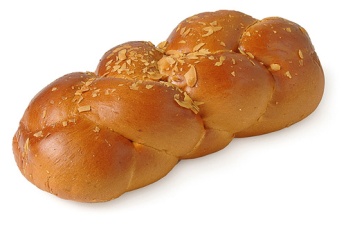 Απάντηση:_______________________________________________________________________________ΔεντροδιάγραμμαΔιαδοχικές διαιρέσεις1.260=___________________________1.260=_____________________________2021222324252627282921002α). 530.000=____________β). 20.000.000=______________γ). 745.000.000=_______________δ). 29.000=_____________ε). 3.560.000.000=______________στ). 41.000.000=______________